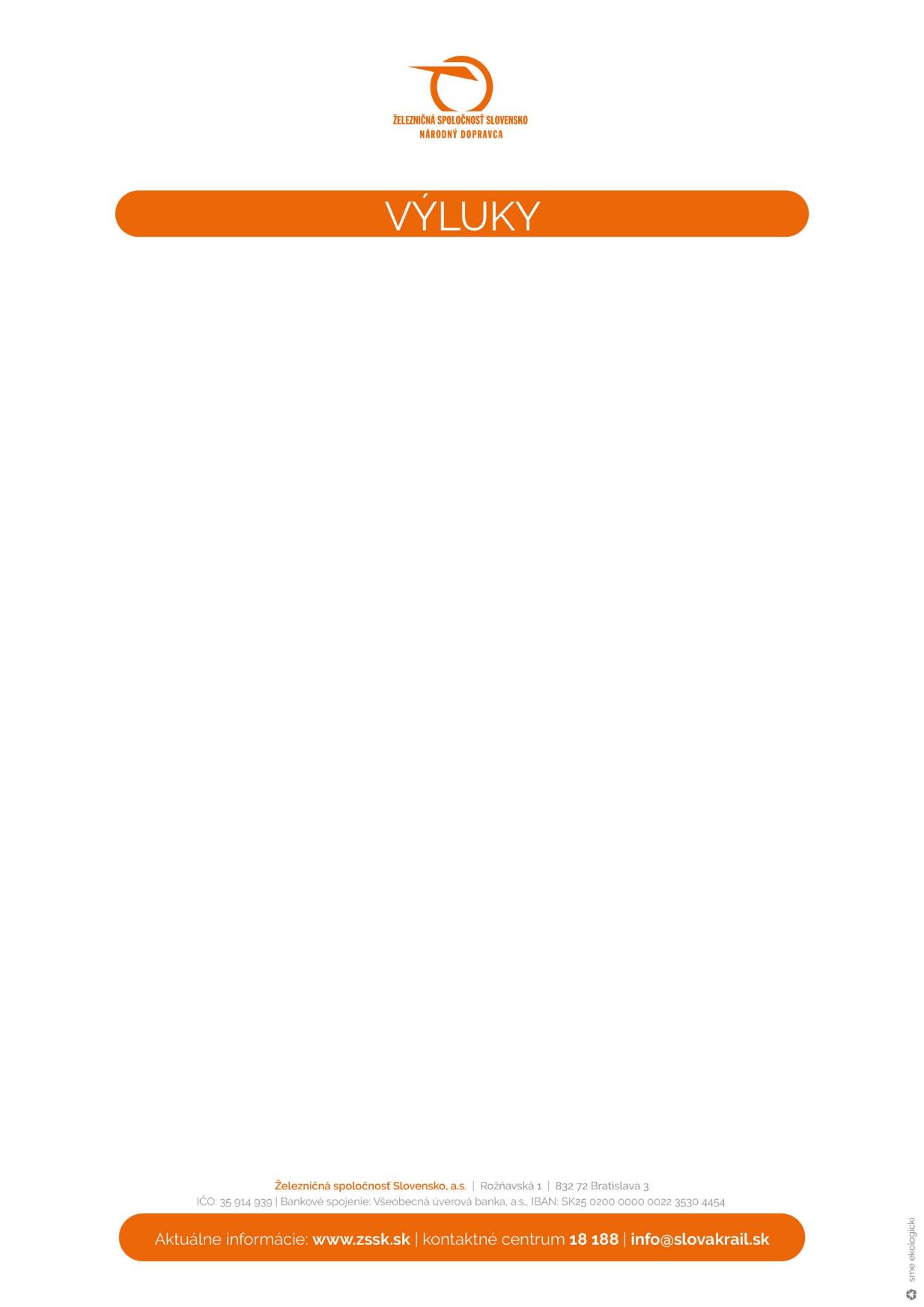 Dňa 12. a 13. septembra 2022( pondelok, utorok )bude správca železničnej infraštruktúry (ŽSR) v čase od 7:20 do 13:35 hod. realizovať rekonštrukčné práce, ktoré budú mať za následok dočasné obmedzenia na traťovom úseku:Bardejov - RaslaviceDôsledky výluky: na úseku trate Bardejov - Raslavice budú nahradené autobusovou dopravou (NAD) nasledovné vlaky Os 9208, 9209, 9212, 9213, 9216, 9217Popis zastávok NAD:Dôležité upozornenia:v prípade väčšieho meškania nie je zaručené čakanie prípojných vlakovpočas konania výluk nie je dodržané pravidelné radenie vlakov,v NAD nie je povolená preprava imobilných cestujúcich a bicyklov. Príručné batožiny budú prepravované bez obmedzenia.vzhľadom na prevádzkovú situáciu je potrebné dostaviť sa k vlakom s dostatočným časovým predstihom a venovať zvýšenú pozornosť hláseniam v staničnom rozhlase,Železničná spoločnosť Slovensko, a.s., sa ospravedlňuje za problémy spôsobené obmedzeniami v železničnej doprave.Dňa: 7.9.2022                                                                                                                             Strana 1 z 1Železničná stanica/zastávkaMiesto zastavenia NADBardejovpred staničnou budovouKľušovPri železničnej zastávkeŠibana zastávke SAD „Šiba, rázc.“HertníkPri železničnej zastávkeBartošovceZastávka SAD „Bartošovce OcÚ“VaniškovceZastávka SAD „Vaniškovce žel. Zast.“Raslavicepred staničnou budovou